No.  Pendaftaran	: 	                        Petunjuk Pengisian: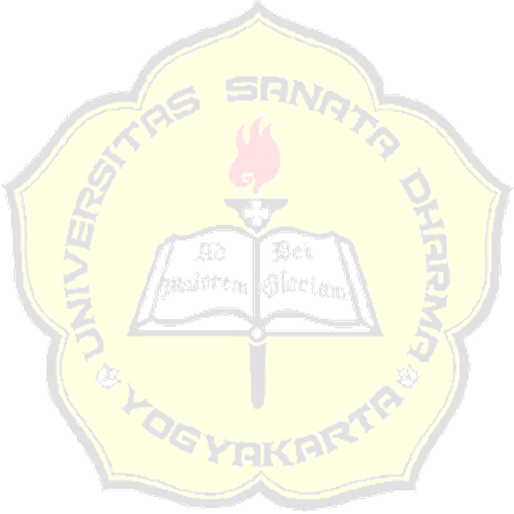 Harap diisi dengan huruf cetak*) Coret yang tidak perlu 	     Beri tanda Data Calon MahasiswaNama lengkap	: 			                (sesuai dengan ijazah SLTA  & S1)Tempat, tgl. lahir	: 		 umur : 	thJenis kelamin	:	 Laki-laki	PerempuanStatus	:	Bujang	KawinAgama	:	Islam	Hindu	Budha	Katolik	Kristen	Lain-lainStatus Gerejani bagi	: 	Awam	Pastor	Suster	Bruder	Frater	Pendeta (yang Katolik/Kristen)	Kewarganegaraan	:	WNI	WNAAlamat asal	: 				  Kabupaten		 Kota 		  Kode Pos 	No.Telp.Rumah 	Alamat sekarang	: 				  Kabupaten 		Kota 		  Kode Pos 	No.Telp.Rumah 	Golongan darah	: 	Alamat e-mail	: 			 No.HP 	Saat ini	:	 Tidak Kuliah	Kuliah di : 		 Tidak Bekerja	Bekerja di : 		Penghasilan Saudara	: Rp 			/Bulan(bila saat ini bekerja)Hobby	: 				Bidang Konsentrasi Pilihan konsentrasi Teologi:          Biblis	Dogmatik  	   Moral             Pastoral Data Pendidikan Sarjana S1Nama Perguruan Tinggi 	: 	Alamat	: 	Jurusan/Program	: 	Tahun masuk	: 	Judul skripsi	: 	Ijazah	: No. Ijazah 		  Tahun lulus 	IPK 	Jumlah SKS 	Data Pendidikan Sarjana S2Nama Perguruan Tinggi	: 	Alamat	: 	Jurusan/Program	: 	Tahun masuk	: 	Judul tesis	: 	Ijazah 	: No. Ijazah 		 Tahun lulus 	IPK 	Jumlah SKS 	Data KeluargaNama Ayah 	: 	Pendidikan 	: 	Pekerjaan	: 	Penghasilan	: Rp 	/bulanNama Ibu	: 	Pendidikan	: 	Pekerjaan	: 	Penghasilan	: Rp 	/bulanStatus perkawinan orang tua	:	 Kawin	Tidak kawin	Duda	JandaJumlah saudara kandung	: Kakak                                   	orang,  adik                                          	orangAlamat rumah	: 		  Kabupaten 	Kota		Kode Pos                            	 No.Telp.Rumah 	Data WaliNama Wali	: 	Pendidikan 	: 	Pekerjaan 	: 	Penghasilan 	: Rp 	/bulanAlamat rumah 	: 		  Kabupaten 	Kota 		Kode Pos                            	No.Telp.Rumah 	Data Sumber Biaya Pendidikan  Orang Tua	Wali	Biaya Sendiri	Beasiswa/Ikatan DinasBila sumber biaya dari beasiswa/ikatan dinas: Berasal dari	: 	Alamat 	: 			Kabupaten		Kota 	Kode Pos		No.Telp.Rumah 			Besar Beasiswa: Rp 	/bulan atau/tahun*)PernyataanSaya menyatakan dengan sesungguhnya bahwa data yang saya isikan dalam formulir ini adalah benar. Apabila ada keterangan yang tidak benar, saya bersedia menanggung akibatnya.	………………………………., …………………………………....	Calon Mahasiswa……………………………………………………………………….Persyaratan AdministratifMengisi/membuat Riwayat Hidup.Fotokopi ijazah S1 yang sudah dilegalisasi oleh yang berwenang sebanyak 1 eksemplar. Fotokopi transkrip akademik yang sudah dilegalisasi oleh yang berwenang sebanyak 1 eksemplarFotokopi akte kelahiran yang sudah dilegalisasi oleh yang berwenang sebanyak 1 eksemplarFotocopy kartu keluarga yang sudah dilegalisasi oleh yang berwenang sebanyak 1 eksemplarSurat tugas atau ijin dari lembaga tempat calon bekerjaSurat keterangan sehat dari dokter.Fotokopi identitas diri PasportFotokopi Skripsi S1, bagian cover sampai dengan abstraksiCatatan :Formulir Pendaftaran yang telah diisi dan semua persyaratan disampaikan ke Sekretariat Program Magister Filsafat Keilahian, Fakultas Teologi, Universitas Sanata Dharma, Jl. Kaliurang Km.7, Kotak Pos 1194, Yogyakarta 55011, paling lambat hari Selasa, 3 Agustus 2021 pada jam kerja.RIWAYAT HIDUPIdentitas DiriPendidikan FormalPengalaman Kerja Karya Ilmiah: Keikutsertaan dalam Forum InternasionalKeikutsertaan Forum Lokal Dan NasionalKeikutsertaan dalam Kegiatan Sukarela/Lain-Lain…………………………………………………………………………NamaTempat/Tgl LahirAlamat SuratE-mailHPTahunLembagaTahunLembagaTahunLembagaTahunLembagaTahunLembagaTahunLembaga